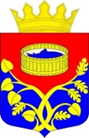                                                  Ленинградская областьЛужский муниципальный районСовет депутатов Лужского муниципального районачетвертого созыва                                                        РЕШЕНИЕот 31 января 2023 года   № 183О внесении дополнений в прогнозный план  (программу) приватизации муниципального имущества Лужского муниципального района Ленинградской области  на 2023-2025 годы	В связи с наличием неиспользуемых объектов недвижимости муниципальной собственности Лужского муниципального района Ленинградской области, с целью привлечения инвестиций в муниципальную собственность, в соответствии со статьей 10 Федерального закона от 21.12.2001 года  № 178-ФЗ «О приватизации государственного и муниципального имущества», решением совета депутатов Лужского муниципального района Ленинградской области от 30 мая 2006 года № 41 «Об утверждении Положения об управлении имуществом Лужского муниципального района Ленинградской области», совет депутатов Лужского муниципального района Р Е Ш И Л:Утвердить дополнения в прогнозный план (программу) приватизации муниципального имущества Лужского муниципального района Ленинградской области  на 2023-2025 годы, утвержденный решением совета депутатов Лужского муниципального района  четвертого созыва от 13 декабря 2022 года  № 177 «Об утверждении прогнозного плана (программы) приватизации муниципального имущества Лужского муниципального района Ленинградской области  на 2023-2025 годы», согласно приложению.Решение подлежит официальному опубликованию.Контроль за исполнением решения возложить на главу администрации Лужского муниципального района Ленинградской области                          Ю.В. Намлиева. Глава Лужского муниципального района, исполняющий полномочия председателя совета депутатов                                                                                 А.В. Иванов                                                                            Приложение                                                                            к решению Совета депутатов                                                                           Лужского муниципального                                                                            района Ленинградской области                                                                             от 31.01.2023  № 183                          Дополнения в прогнозный план (программу)                           приватизации муниципального имущества,               Лужского муниципального района Ленинградской области,                                                на 2023–2025 годы      № п/пНаименование объекта недвижимостиАдрес объекта недвижимостиОбщая площадь кв. мНомер и дата паспорта БТИ, кадастровый или  условный номер11Нежилое помещениеЛенинградская область, Лужский район, г. Луга,ул. Набережная, д. 16547:29:0103011:2814